Nieuwsitem om op te nemen in de nieuwsbrief van de schoolAssink junior vwo Leerlingen met een voorlopig vwo-advies kunnen zich aanmelden voor Assink junior vwo. Leerlingen maken dan kennis met de vwo-lessen op het Assink lyceum. Er worden in totaal 6 workshops gegeven, waarvan de eerste workshop inmiddels is gestart. Elke workshop bestaat uit drie bijeenkomsten en vinden plaats op de locatie Bouwmeester in Haaksbergen. Leerlingen kunnen zich op meerdere momenten inschrijven.Waar en wanneer? Vinden plaats op de dinsdag 14.15 t/m 15.45 uur Locatie: Bouwmeester in HaaksbergenMeer informatie, data en aanmelden: www.assinklyceum.nl/assinkjunior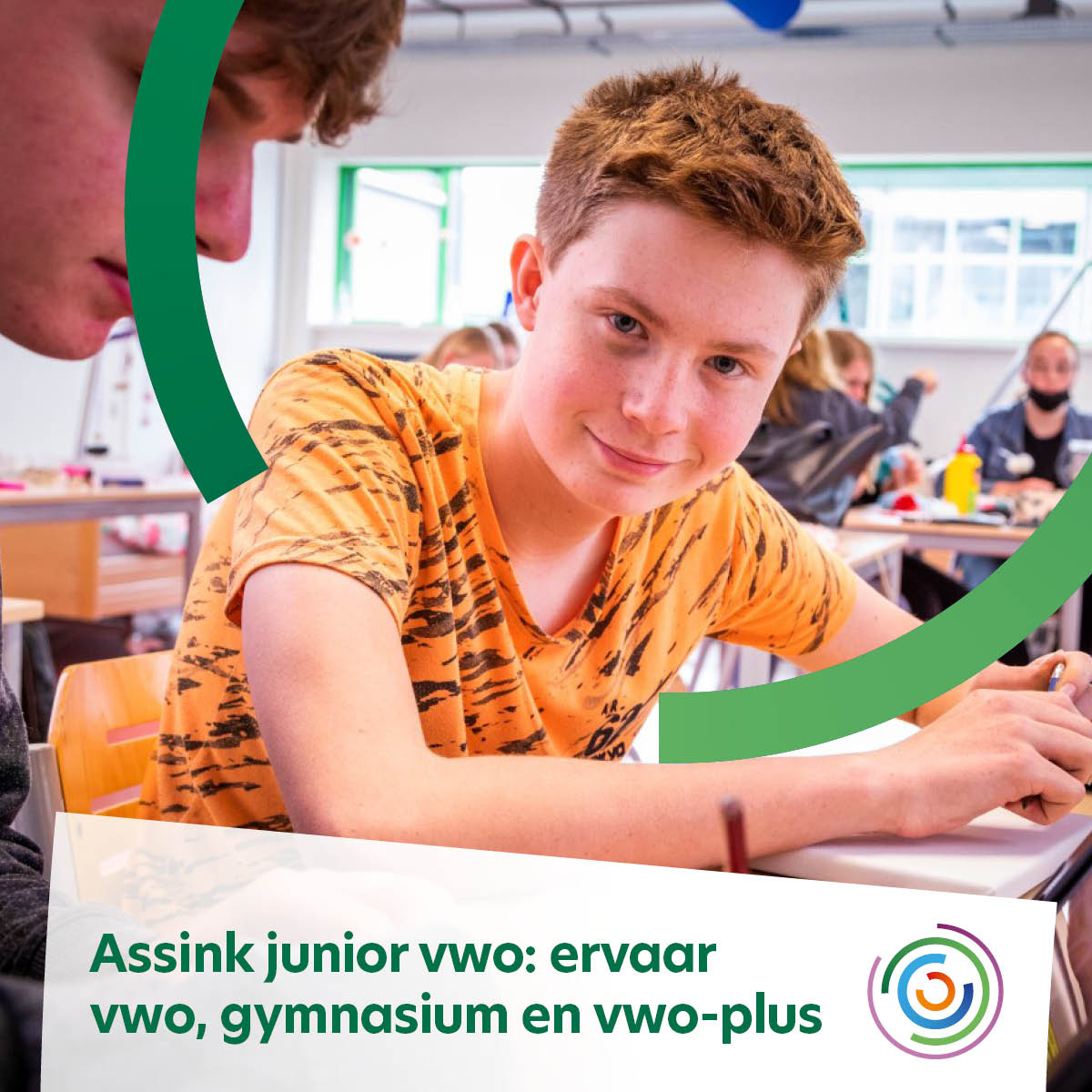 